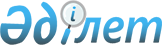 "Терроризмге қарсы операцияларды өткізу аймағында ұйымдарға немесе жеке тұлғаларға тиесілі көлік құралдарын пайдалануға байланысты келтірілген материалдық зиянды өтеу туралы" Қазақстан Республикасы Үкіметінің 2010 жылғы 30 қарашадағы № 1293 қаулысына өзгерістер енгізу туралыҚазақстан Республикасы Үкіметінің 2020 жылғы 24 сәуірдегі № 247 қаулысы.
      Қазақстан Республикасының Үкіметі ҚАУЛЫ ЕТЕДІ:
      1. "Терроризмге қарсы операцияларды өткізу аймағында ұйымдарға немесе жеке тұлғаларға тиесілі көлік құралдарын пайдалануға байланысты келтірілген материалдық зиянды өтеу туралы" Қазақстан Республикасы Үкіметінің 2010 жылғы 30 қарашадағы № 1293 қаулысына (2010 жылғы 24 желтоқсандағы № 544-547 (26390) "Егемен Қазақстан" газетінде жарияланған) мынадай өзгерістер енгізілсін:
      көрсетілген қаулымен бекітілген Терроризмге қарсы операцияларды өткізу аймағында ұйымдарға немесе жеке тұлғаларға тиесілі көлік құралдарын пайдалануға байланысты келтірілген материалдық зиянды өтеу қағидасында:
      3 тармақтың 3) тармақшасы мынадай редакцияда жазылсын:
      "3) республикалық немесе облыстық, республикалық маңызы бар қалалардың, астананың, ауданның (облыстық маңызы бар қаланың) және теңіздік терроризмге қарсы күрес жөніндегі жедел штаб басшысы берген, терроризмге қарсы операцияны өткізу аймағында көлік құралын пайдалану фактісін дәлелдейтін (көлік құралының бүлінген-бүлінбегені, жойылған-жойылмағаны немесе жанар-жағармай материалдарын пайдалану фактісі орын алған-алмағаны көрсетілген) анықтама.";
      көрсетілген Қағидаға 1 және 2-қосымшалар осы қаулыға 1 және 2-қосымшаларға сәйкес жаңа редакцияда жазылсын.
      2. Осы қаулы алғашқы ресми жарияланған күнінен кейін күнтізбелік он күн өткен соң қолданысқа енгiзiледi. Келтірілген материалдық зиянды өтеу туралы өтініш
      _____________________ терроризмге қарсы операцияны өткізу аймағында
      (уақыты, орны, оқиғаның сипаты)
      ________________________________________________________________
      (үлгісі шыққан жылы, қозғалтқыш нөмірі, шанақ нөмірі, шасси нөмірі, мемлекеттік тіркеу
      ________________________________________________________________
      белгісінің нөмірі, сериясы, көлік құралын тіркеу куәлігі және нөмірі)
      көлік құралын пайдалануға байланысты
      ____________________________________________________ қоса алғанда,
      (бұзылған көлік құралын қалпына келтіруге (жөндеуге) кеткен шығыстар)
      келтірілген материалдық зиянды, соның ішінде _______________________
       (атауы, маркасы)
      литр мөлшерде жұмсалған жанар-жағармай май материалдарының құнын өтеуді сұраймын.
      Материалдық зиянды мына мекенжай бойынша өтеуді сұраймын
      ________________________________________________________________
      (облыс, аудан, қала, тұрғылықты жерінің мекенжайы, орналасқан жері)
      Банк атауы ______________________________________________________
      Банктің БЖК, ЖСК _______________________________________________
      Ағымдағы немесе жинақ шоты _____________________________________
      __________________________________________________________
      атына Т.А.Ә. (бар болса), деректемелері)
      Алушының ЖСН _________________________________________________
      Өтінішке мына құжаттарды қоса беремін:
      1. ______________________________________________________________
      2. ______________________________________________________________
      3. ______________________________________________________________
      4. ______________________________________________________________
      5. ______________________________________________________________
      ______ "____" ___________ Өтініш беруші _________________ (жылы) (күні) (айы) (қолы, Т.А.Ә. (бар болса)
      ________________________________________________________________
      (Қию сызығы)
      Азамат ___________________________________________________ өтініші
      № ____________ тіркелді Өтініш қабылданған күн __________________
      Өтінішті қабылдаған адамның Т.А.Ә. (бар болса), лауазымы мен қолы
      ______________________________________________________________
      ______ "____" ___________ Өтініш беруші ______________________
       (жылы) (күні) (айы) (қолы, Т.А.Ә. (бар болса) Келтірілген материалдық зиянды өтеу туралы өтініштерді және жүргізілген төлемдерді тіркеу журналы
					© 2012. Қазақстан Республикасы Әділет министрлігінің «Қазақстан Республикасының Заңнама және құқықтық ақпарат институты» ШЖҚ РМК
				
      Қазақстан Республикасының
Премьер-Министрі 

А. Мамин
Қазақстан Республикасы
Үкіметінің
2020 жылғы 24 сәуірдегі
№ 247 қаулысына
1-қосымшаТерроризмге қарсы
операцияларды өткізу
аймағында ұйымдарға немесе
жеке тұлғаларға тиесілі көлік
құралдарын пайдалануға
байланысты келтірілген
материалдық зиянды өтеу
қағидасына
1-қосымша________________________Бастығы
(уәкілетті органның немесе
оның аумақтық органын
атауы,___________________________
лауазымды адамның арнаулы
(әскери) атағы, Т.А.Ә. (бар
болса)
кімнен__________________________(өтініш берушінің Т.А.Ә.(бар
болса),
деректемелері)
тұратын немесе орналасқан жері____________________________Тел.:____________________________Қазақстан Республикасы
Үкіметінің
2020 жылғы 24 сәуірдегі
№ 247 қаулысына
2-қосымшаТерроризмге қарсы
операцияларды өткізу
аймағында ұйымдарға немесе
жеке тұлғаларға тиесілі көлік
құралдарын пайдалануға
байланысты келтірілген
материалдық зиянды өтеу
қағидасына
2-қосымша
Р/с №

Өтініш берушінің Т.А.Ә. (бар болса) немесе деректемелері

Түскен күні, кіріс №

Тұрғылықты мекенжайы, орналасқан жері

Материалдық шығынды өтеу себебі (жердің, уақыттың қысқаша сипаттамасы)

Келтірілген материалдық зиян мөлшері

Төленген ақша қаражаты бойынша төлем құжатының № және уақыты (тіркеушінің қолы)

1

2

3

4

5

6

7
